Приложение № 2 към чл. 2, ал. 1 ПРИДРУЖИТЕЛНО ПИСМО (Подаване на уведомление по чл. 62, ал. 5 от Кодекса на труда)...........……………………………................................................................................................(име/наименование на работодател)Адрес за кореспонденция: ………………………………...………………….……………..…........…..Адрес почл. 8 от ДОПК: …………………………………………………………………………………Представлявано от: ………………………………………………………….….……………..Предоставяната информация е за:  1. Брой уведомления (записи) - редовни   .....................2. Брой уведомления (записи) - корекции  ……............3. Брой уведомления (записи) - заличаване ..................4. Брой уведомления по приложение № 5 …………… за брой лица …………Данни за упълномощеното лице:(Попълва се само когато данните се подават от упълномощено лице) ......................................................................................................................................................              (име, презиме, фамилия)ЕГН/ЛН/ЛНЧ/Служебен № от регистъра на НАП   Дата:…………….       Подпис:..............................…………(представляващ работодателя) Забележка: Придружителното писмо се изготвя в два екземпляра, освен когато уведомленията се изпращат по Интернет.Национална агенция за приходите обработва и защитава личните Ви данни, съобразно изискванията на Закона за защита на личните данни (ЗЗЛД) и Регламент (ЕС) 2016/679 на Европейския парламент и на Съвета                                                 от 27 април 2016 г.Повече подробности за ангажиментите на Националната агенция за приходите, в качеството й на администратор на лични данни, можете да намерите в „Политика по защита на личните данни в Националната агенция за приходите“, публикувана на интернет адрес: www.nap.bg или да се свържете с нас на имейл адреса на Информационния център на НАП: infocenter@nra.bg и телефон: 0700 18 700.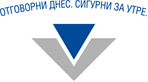 НАЦИОНАЛНА АГЕНЦИЯ ЗА ПРИХОДИТЕЕИК по БУЛСТАТ/ЕИК по ЗТРРЮЛНЦ,Служебен № от регистъра на НАП